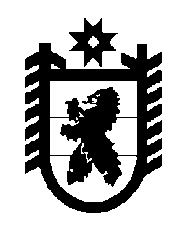 Российская Федерация Республика Карелия    УКАЗГЛАВЫ РЕСПУБЛИКИ КАРЕЛИЯО награждении государственными наградами Республики КарелияЗа заслуги перед республикой и многолетний добросовестный труд наградить ПОЧЕТНОЙ ГРАМОТОЙ РЕСПУБЛИКИ КАРЕЛИЯПАНКРАТОВА Игоря Аркадьевича – главу муниципального образования «Великогубское сельское поселение», Медвежьегорский муниципальный район.          Глава Республики  Карелия                                                               А.П. Худилайненг. Петрозаводск8 февраля 2017 года№ 11